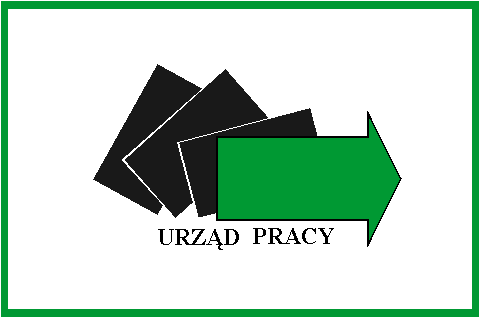 Powiatowy Urząd Pracyw Chełmie ANALIZA SYTUACJI NA RYNKU PRACY 
W MIEŚCIE CHEŁM I  POWIECIE CHEŁMSKIMW  2022 ROKU                           Chełm, kwiecień 2023 rokSPIS   TREŚCI:STAN  I  STRUKTURA  BEZROBOCIA W 2022 ROKU Poziom bezrobocia …………………………………………………………..3Struktura bezrobocia …………………………………………………………5Bezrobotni będący w szczególnej sytuacji na rynku pracy……………….9REJESTRACJA  I  EWIDENCJA OSÓB BEZROBOTNYCH ……..10 FORMY DZIAŁALNOŚCI  POWIATOWEGO URZĘDU PRACY 
W CHEŁMIE W 2022 ROKUUsługi rynku pracy …..…………………………………………………….12Instrumenty rynku pracy.…..………………………………………….…..15Projekty, programy realizowane przez PUP w Chełmie w 2022 r…….18Inne działania realizowane przez PUP w Chełmie..…………..………..20       PODSUMOWANIE...........................................................................24  I.  STAN I STRUKTURA  BEZROBOCIA  W 2022 ROKU    1. Poziom bezrobociaLiczba osób bezrobotnych zarejestrowanych w Powiatowym Urzędzie Pracy 
w Chełmie według stanu na dzień 31.12.2022 roku wyniosła 4855 /w powiecie chełmskim – 2893; w mieście Chełm – 1962/.  W odniesieniu do stanu sprzed roku odnotowano spadek 
poziomu bezrobocia o 634 osoby tj. 11,6 % /w powiecie chełmskim – o 422 tj. 12,7 %; 
w  mieście Chełm – o 212 osób tj. 9,8 %/.Tabela 1. Poziom bezrobocia w układzie terytorialnym – 31.12.2022 r.Stopa bezrobociaWedług danych Głównego Urzędu Statystycznego stopa bezrobocia na koniec grudnia 2022 roku wyniosła w mieście Chełm - 9,2 %; w powiecie chełmskim - 15,5 %; 
w województwie lubelskim – 8,1 %;  Polsce – 5,2 %. W porównaniu do roku 2021 wskaźnik stopy bezrobocia w powiecie chełmskim zmniejszył się o 2,0 punkty procentowe; 
w mieście Chełm o 1,0 punkt.Tabela 2.  Wskaźnik stopy bezrobocia w latach 2021-2022             Główny Urząd Statystyczny dokonał rewizji miesięcznej stopy bezrobocia rejestrowanego dla Polski, województw i powiatów za okres od grudnia 2021 roku do sierpnia 2022 r. Rewizja stopy bezrobocia uwzględnia aktualizację danych dotyczących: pracujących poza rolnictwem indywidualnym oraz pracujących w rolnictwie indywidualnym. Na zmiany wartości stopy bezrobocia zasadniczy wpływ miała aktualizacja danych o pracujących w rolnictwie na podstawie przeprowadzonego w 2020 r. Powszechnego Spisu Rolnego. Płynność bezrobocia    Płynność bezrobocia – oznacza napływ do bezrobocia /nowo zarejestrowani/ 
i odpływ z bezrobocia  /wyrejestrowani/.        W okresie I-XII 2022 roku do ewidencji PUP w Chełmie napłynęło 8411 osób bezrobotnych 
/z powiatu chełmskiego - 4765; z miasta Chełm – 3646/. W porównaniu do analogicznego okresu roku ubiegłego napływ bezrobotnych zwiększył się o 360 osób tj. 4,5 %. /w powiecie chełmskim 
o 140 osób tj. 2,9 %; w mieście Chełm o 220 osób więcej tj. 6,0 %/.Odpływ bezrobotnych	Od stycznia do grudnia 2022 roku z ewidencji wyłączono 9045 osób bezrobotnych,
z powiatu chełmskiego wyłączono 5187 osób; z miasta Chełm 3858 osób.
Najwięcej osób wyłączono z powodu: podjęcia pracy – 4205 tj. 46,5 %ogólnej liczby wyłączeń.  
Z powiatu chełmskiego pracę podjęło 2435 osób bezrobotnych; z miasta Chełm – 1770 osób. 2. Struktura bezrobocia  2.1. KobietyWedług stanu na dzień 31.12.2022 roku liczba bezrobotnych kobiet zarejestrowanych
 w Powiatowym Urzędzie Pracy w Chełmie wyniosła 2681 /w powiecie chełmskim - 1624; 
w mieście Chełm - 1057 /. W porównaniu do stanu sprzed roku liczba bezrobotnych kobiet zmniejszyła się o 309 osób tj.10,3 % /w mieście Chełm o 125 osób tj.10,6 %; w powiecie chełmskim – o 184 osoby 
tj. 10,2 % /. Wskaźnik udziału kobiet w ogólnej liczbie bezrobotnych na koniec grudnia 2022 roku ukształtował się na poziomie 55,2 % /w powiecie chełmskim – 56,1 %; w mieście Chełm – 53,9 %/.  Tabela 3.  Struktura bezrobocia kobiet według poziomu wykształceniaWśród ogółu zarejestrowanych kobiet dominują kobiety z wykształceniem policealnym i średnim zawodowym, które stanowiły – 27,9 % /w powiecie – 28,9 %; w mieście Chełm – 26,2 %/. 
Najmniejszą grupę stanowią kobiety posiadające wykształcenie wyższe – 16,8% ogółu / w powiecie  chełmskim – 12,9 %/. W mieście Chełm najmniejszy odsetek bezrobotnych kobiet występuje
z wykształceniem zasadniczym zawodowym – 14,0 %.2.2. Osoby bezrobotne uprawnione do zasiłku           Na koniec grudnia 2022 roku zarejestrowanych było 628 osób bezrobotnych 
z prawem do zasiłku /w  powiecie chełmskim – 375; w mieście Chełm – 253/.  
Bezrobotni z prawem do zasiłku stanowili 12,9 % ogółu zarejestrowanych /w powiecie chełmskim 
– 13,0 %; w mieście Chełm – 12,9 %/.W porównaniu do analogicznego okresu roku ubiegłego liczba osób bezrobotnych 
z prawem do zasiłku zmniejszyła się o 39 osób tj. 5,8 % /w powiecie – o 16 osób 
tj. 4,1 %; w mieście Chełm – o 23  tj. 8,3 %/.2.3. Bezrobotni bez prawa do zasiłku           Według stanu na dzień 31 grudnia 2022 roku liczba osób bezrobotnych bez prawa do zasiłku wyniosła 4227 /w powiecie chełmskim – 2518; w mieście Chełm – 1709/. Bezrobotni 
bez prawa do zasiłku stanowili 87,1 % ogółu /w powiecie – 87,0 %; w mieście Chełm – 87,1 %. 
W porównaniu do stanu sprzed roku liczba tych osób zmniejszyła się o 595 osób tj. 12,3 %
 /w powiecie chełmskim o 406 osób tj.13,9 %; w mieście Chełm - o 189 tj. 10,0 %/.2.4. Bezrobotni zwolnieni z pracy z przyczyn dotyczących zakładu pracy            W dniu 31.12.2022 roku w ewidencji PUP w Chełmie pozostawało 215 osób bezrobotnych zwolnionych z przyczyn dotyczących zakładu pracy /z powiatu  chełmskiego – 123 ; z miasta Chełm – 92/. Bezrobotni zwolnieni z winy zakładu pracy stanowili 4,4 % ogółu zarejestrowanych /w powiecie chełmskim – 4,3 %; w mieście Chełm – 4,7 %/.           
2.5. Osoby bezrobotne według wieku, poziomu wykształcenia, czasu pozostawania 
       bez pracy     Tabela 4. Bezrobotni według wieku Z analizy struktury wieku wynika, że najwięcej osób bezrobotnych zarejestrowanych było w przedziale wiekowym 25-34 lata tj. 25,7 % /w powiecie chełmskim – 26,4 %/. W mieście Chełm dominowały osoby w wieku 35-44 lata 26,9 %. Najmniejszą zbiorowość tworzyli bezrobotni w wieku 60 lat i więcej - 6,5 %  /w powiecie – 6,8 %; w mieście Chełm – 5,9 %/.Tabela 5. Bezrobotni według poziomu wykształcenia Pod względem poziomu wykształcenia przeważały osoby bezrobotne z wykształceniem policealnym
i średnim zawodowym - 25,7 % oraz gimnazjalnym i niższym – 25,3 %. W powiecie chełmskim dominowały osoby z wykształceniem gimnazjalnym/podstawowym i niższym – 28,2 % oraz zasadniczym zawodowym - 25,3 %. Natomiast w mieście Chełm największą grupę stanowiły osoby
 z wykształceniem policealnym i średnim zawodowym - 26,8 %. Najmniej bezrobotnych występowało
 z wykształceniem średnim ogólnokształcącym – 13,2 % /w mieście Chełm – 15,6 %/. W powiecie chełmskim najmniejszą grupę stanowiły osoby z wykształceniem wyższym – 9,9 %.Tabela 6.  Bezrobotni według czasu pozostawania bez pracyPod względem czasu pozostawania bez pracy najliczniejszą kategorię zarejestrowanych bezrobotnych stanowiły osoby pozostające bez pracy powyżej 24 miesięcy – 25,5 % /w powiecie chełmskim - 26,8 %; w mieście Chełm - 23,8 %/. Najmniej osób pozostawało w ewidencji do 1 miesiąca – 10,6 % /w powiecie – 10,4 %; w mieście Chełm – 11,0 %/.2.6. Bezrobotni  niepełnosprawni i poszukujący pracy           Według stanu na dzień 31.12.2022 roku w ewidencji PUP pozostawało 366 osób niepełnosprawnych /z powiatu chełmskiego – 182;  z miasta Chełm – 184 osoby/.W porównaniu do końca grudnia 2021 roku liczba osób niepełnosprawnych zmniejszyła się 
o 39 osób tj. 9,6 % /w powiecie – o 10 osób tj.5,2 %; w mieście Chełm – o 29 osób tj. 13,6 %/. Tabela 7.  Stan bezrobotnych niepełnosprawnych i poszukujących pracy Tabela 8. Struktura osób niepełnosprawnych według stopni niepełnosprawności Wśród ogółu zarejestrowanych osób bezrobotnych niepełnosprawnych dominowały osoby z lekkim stopniem niepełnosprawności - 65,5 %. W powiecie chełmskim stanowiły - 68,1 %; w mieście Chełm - 63,0 %. Natomiast wśród osób niepełnosprawnych poszukujących pracy przeważały osoby 
z umiarkowanym stopniem niepełnosprawności – 52,6 % / w powiecie  chełmskim – 56,3 %; 
w mieście Chełm – 50,0 %/.   Tabela 9. Bezrobotni i poszukujący pracy według stopni niepełnosprawnościAnalizując strukturę osób niepełnosprawnych według rodzaju niepełnosprawności należy stwierdzić, że wśród bezrobotnych niepełnosprawnych dominowały osoby z chorobami neurologicznymi – 25,0 %; z upośledzeniem narządu ruchu – 16,2 %, z chorobami psychicznymi – 14,0 %. Natomiast wśród niepełnosprawnych poszukujących pracy przeważały osoby z chorobami psychicznymi – 18,4 %,
z chorobami  narządu wzroku – 18,4 %, a następnie  z zaburzeniami głosu, mowy i chorobami 
słuchu – 15,8 %.   3. Bezrobotni będący w szczególnej sytuacji na rynku pracy   Tabela 10. Zarejestrowani bezrobotni będący w szczególnej sytuacji na rynku pracy  
                    według stanu na dzień 31.12.2022 roku Wybrane kategorie bezrobotnych Bezrobotni  do 30 roku życia            Według stanu na dzień 31 grudnia 2022 roku w ewidencji PUP w Chełmie zarejestrowanych było  1180 osób bezrobotnych do 30 roku życia /z powiatu chełmskiego - 757; z miasta Chełm – 423/.  Osoby te stanowiły 24,3 % ogółu zarejestrowanych bezrobotnych /w powiecie chełmskim – 26,2 %; 
w mieście Chełm – 21,6 %/. W porównaniu do analogicznego okresu roku ubiegłego liczba tych osób zmniejszyła się o 193 tj. 14,1 % /w powiecie chełmskim – o 163 osoby, w mieście Chełm – o 30 osób/. Tabela 11.  Bezrobotni do 30 roku życia według poziomu wykształceniaAnalizując strukturę osób bezrobotnych do 30 roku życia według poziomu wykształcenia należy stwierdzić, że największą grupę stanowiły osoby z wykształceniem policealnym
i średnim zawodowym tj. 32,3 % oraz z wykształceniem średnim ogólnokształcącym - 19,6 %. 
Natomiast najmniej osób figurowało z wykształceniem wyższym – 13,1 %.Długotrwale bezrobotni            W dniu 31 grudnia 2022 roku w ewidencji urzędu pozostawało 2758 osób długotrwale bezrobotnych /tj. pozostających w rejestrach urzędów pracy łącznie przez okres ponad 12 miesięcy
w okresie ostatnich dwóch lat/. Z powiatu chełmskiego zarejestrowanych było 1661 osób; z miasta Chełm – 1097. Osoby te stanowiły 56,8 % ogółu zarejestrowanych /w powiecie chełmskim – 57,4 %; 
w mieście Chełm – 55,9 %/.  W odniesieniu do analogicznego okresu roku ubiegłego liczba długotrwale bezrobotnych zmniejszyła się o 627 osób tj. 18,5 % /w powiecie chełmskim – o 416 osób ; w mieście Chełm – o 211/. Tabela 12.  Długotrwale bezrobotni według poziomu wykształceniaBezrobotni powyżej 50 roku życia          Na koniec grudnia 2022 roku zarejestrowanych było 1291 osób bezrobotnych powyżej
50 roku życia /z powiatu chełmskiego – 769; z miasta Chełm – 522/.  Stanowili oni 26,6 % ogółu zarejestrowanych /w powiecie – 26,6 %; w mieście Chełm – 26,6 %/. W porównaniu do roku 2021 liczba tych osób zmniejszyła się o 132 osoby tj. 9,3 % / w powiecie – o 69 osób; w mieście Chełm – o 63/. Tabela 13.  Bezrobotni pow. 50 roku życia według poziomu wykształcenia II. REJESTRACJA I EWIDENCJA OSÓB BEZROBOTNYCHDo podstawowych zadań Działu Rejestracji i Świadczeń należy w szczególności:rejestrowanie i ewidencjonowanie zgłaszających się osób bezrobotnych 
i poszukujących pracy,przyznawanie i naliczanie zasiłków oraz innych świadczeń z tytułu bezrobocia finansowanych
z Funduszu Pracy, EFS, PFRON,naliczanie składek na ubezpieczenie zdrowotne za osoby bezrobotne,wydawanie decyzji o:-  przyznaniu i utracie statusu osoby bezrobotnej, -  przyznaniu stypendium stażowego, szkoleniowego, dodatku aktywizacyjnego,  
   stypendium za uczestnictwo w studiach podyplomowych,-  obowiązku zwrotu nienależnie pobranych świadczeń,-  wznowieniu postępowania,wydawanie zaświadczeń o okresach pobierania zasiłku, do stażu pracy, naliczania kapitału początkowego, do świadczeń emerytalno - rentowych,rozpatrywanie odwołań od decyzji,sporządzanie dokumentacji zgłoszeniowej w zakresie ubezpieczeń zdrowotnych
i społecznych osób bezrobotnych, obsługa programu „Płatnik”,współpraca z ZUS w zakresie koordynacji  dokumentów zgłoszeniowych, realizacja zadań wynikających z ustawy o podatku dochodowym od osób fizycznych,realizowanie zadań wynikających z koordynacji systemów zabezpieczenia społecznego państw – członków Unii Europejskiej oraz państw, z którymi Unia zawarła umowy o swobodnym przepływie osób w zakresie świadczeń dla bezrobotnych,współpraca z Państwową Inspekcją Pracy w zakresie kontroli przestrzegania legalności zatrudnienia, innej pracy zarobkowej  i wykonywania działalności gospodarczej,współpraca z organami rentowymi w zakresie zaliczania pobranych świadczeń na poczet przyznanych przez organ rentowy świadczeń na podstawie przepisów  o emeryturach
i rentach z Funduszu Ubezpieczeń Społecznych,współpraca z Ośrodkami Pomocy Społecznej w zakresie Samorządowej Elektronicznej Platformy Informacyjnej SEPI,współpraca z instytucjami, organizacjami i urzędami w zakresie udostępniania danych osobowych zgodnie z ustawą o ochronie danych osobowych, generowanie i drukowanie informacji o dochodach PIT-11,przyznawanie i wypłacanie dodatków aktywizacyjnych,przyznawanie i wypłacanie stypendiów za okres uczestnictwa w studiach podyplomowych.W 2022 roku Powiatowy Urząd Pracy w Chełmie: Wydał 20619 decyzji dotyczących: statusu osoby bezrobotnej, prawa do pobierania zasiłku,
z tytułu podjęcia zatrudnienia, niepotwierdzenia gotowości do pracy, dobrowolnej rezygnacji, decyzji do zwrotu z tytułu nienależnie pobranych świadczeń, wznowieniu postępowania, stypendium stażowego, szkoleniowego, stypendium na studia podyplomowe, dodatku aktywizacyjnego.Wydał 8747 informacji o statusie osoby bezrobotnej, ubezpieczeniu zdrowotnym,
o okresach pobierania zasiłku, stażu pracy, naliczania kapitału początkowego, do świadczeń emerytalno - rentowych. Wygenerował i wydrukował 2313 informacji o dochodach PIT-11, przesyłając osobom bezrobotnym i przekazując do Urzędu Skarbowego.W 2022 roku w ramach Samorządowej Elektronicznej Platformy Informacyjnej /SEPI/ wydano Ośrodkom Pomocy Społecznej w formie elektronicznej – 1794 zaświadczenia, dotyczących statusu osób bezrobotnych i poszukujących pracy. W wyniku internetowego systemu rejestracji osób bezrobotnych 
i poszukujących pracy  zarejestrowało się  1011 osób.Wypłacał zasiłki osobom bezrobotnym, stypendia stażowe, szkoleniowe, stypendia za okres uczestnictwa w studiach podyplomowych, przekazując należne świadczenia na indywidualne konta osób bezrobotnych. Ustalał uprawnienia i wypłacał dodatki aktywizacyjnePrzyznał 423 dodatki aktywizacyjne dla osób bezrobotnych z prawem do zasiłku, które podjęły zatrudnienie z własnej inicjatywy. Świadczenia wypłacane są w okresach miesięcznych po przedłożeniu zaświadczenia od pracodawcy. Współpracował z instytucjami, organizacjami i urzędami w zakresie udostępniania danych osobowych. Udzielono odpowiedzi na 1764 wnioski.III. FORMY DZIAŁALNOŚCI POWIATOWEGO URZĘDU PRACY
       W CHEŁMIE  W 2022 ROKU 1. Usługi rynku pracy             Podstawowymi usługami rynku pracy są: pośrednictwo pracy, organizacja szkoleń, poradnictwo zawodowe.   Pośrednictwo pracy  Powiatowy Urząd Pracy w Chełmie systematycznie rozwija współpracę z pracodawcami. Nawiązywaniem kontaktów z pracodawcami, promocją usług Urzędu i pozyskiwaniem 
ofert pracy zajmują się pracownicy z funkcją doradcy klienta instytucjonalnego. 
W  2022 roku doradcy klienta instytucjonalnego nawiązali 8717 kontaktów z pracodawcami, 
w wyniku których pozyskali 158 nowych pracodawców do współpracy.    W okresie I-XII 2022 roku do Powiatowego Urzędu Pracy w Chełmie wpłynęło
 3809 ofert pracy /z powiatu chełmskiego – 1206; z miasta Chełm – 2458/. 
Spoza terenu działania PUP pozyskano 145 miejsc pracy. W porównaniu do roku 2021 ogólna liczba ofert pracy zmniejszyła się o 124 tj. 3,2 % /w powiecie chełmskim – o 70; w mieście Chełm 
o 13 ofert mniej/. W analizowanym okresie najwięcej miejsc pracy wpłynęło w zawodach: psycholog, inżynier budowy, kierownik budowy, główny księgowy, pielęgniarka, technolog robót wykończeniowych, murarz, tynkarz, sprzedawca, magazynier, kucharz, pomoc kuchenna, kierowca samochodu ciężarowego, dostawczego, mechanik pojazdów samochodowych, elektromonter, pracownik budowlany, brukarz,  robotnik gospodarczy, stolarz, spawacz, elektryk, operator wózków widłowych, operator koparko-ładowarki.   Tabela 14. Zestawienie wolnych miejsc pracy i miejsc aktywizacji zawodowej                        w latach 2021 – 2022Organizacja szkoleń   Szkolenia to pozaszkolne zajęcia mające  na celu uzyskanie, uzupełnienie lub doskonalenie umiejętności lub kwalifikacji zawodowych potrzebnych do wykonywania pracy. Szkolenia są procesem, który przeciwdziała dezaktualizacji posiadanych umiejętności i kwalifikacji, szczególnie w odniesieniu do wymagań stawianych przez pracodawców. Szkolenia realizowane są w formie szkoleń grupowych oraz na wniosek osoby uprawnionej.W 2022 roku Powiatowy Urząd Pracy w Chełmie skierował na szkolenia 480 osób bezrobotnych, (z powiatu chełmskiego – 266 osób; z miasta Chełm – 214 osób. W ramach szkoleń na wniosek osób uprawnionych były to między innymi szkolenia z zakresu:usług transportowych:kurs prawa jazdy kat. C lub C+E z modułem kwalifikacji wstępnej przyspieszonej
w zakresie prawa jazdy kat. C, C+E,kurs prawa jazdy kat. D z modułem kwalifikacji wstępnej przyspieszonej w zakresie prawa jazdy kat. D,kwalifikacja wstępna przyśpieszona w zakresie prawa jazdy kat. C, C+Eszkolenia z zakresu ochrony osób i mieniaszkolenie ratowników wodnych zgodnie z art.2 ust. 5 Ustawy z dnia 18.08.2011 r. 
o bezpieczeństwie osób przebywających na obszarach wodnych
(Dz.U. Nr 208 poz. 1240)szkolenia z zakresu i tematyki transportu kolejowego:szkolenie na stanowisko zwrotniczy,inne szkolenia zawodowe palacz kotłów wodnych i parowych na paliwa stałe, płynne i gazowe,intensywne szkolenie berberskie – basic,spawanie w osłonie gazów metodą MAG, MIG, TIG W 2022 roku Powiatowy Urząd Pracy w Chełmie organizował zgodnie z planem szkoleń na 2022 r. szkolenia grupowe, które realizowane były w ramach 2 projektów tj. :„Aktywizacja osób młodych pozostających bez pracy w powiecie chełmskim  i mieście Chełm (VI)” w ramach Programu Operacyjnego Wiedza Edukacja Rozwój 2014 - 2020, 
Oś Priorytetowa I  Działanie 1.1,  Poddziałanie 1.1.1, gdzie skierowano 173 osoby (z powiatu chełmskiego – 109; z miasta Chełm – 64 osoby) na następujące szkolenia: Prawo jazdy kat. C z modułem kwalifikacji wstępnej przyspieszonej w zakresie prawa jazdy kat. C,Operator koparko-ładowarki (wszystkie typy)  kl. III, Kurs komputerowy z certyfikatem ECDL (BASE),Kelner - barman,Kosmetyczka,Podstawy rachunkowości z obsługą komputera w ramach certyfikatu ECDL (BASE),Sprzedawca z obsługą kasy fiskalnej i komputera w ramach certyfikatu ECDL (BASE),Brukarz z obsługą zagęszczarek i ubijaków wibracyjnych. Nowy start – lepsze jutro (VII)”  w ramach Regionalnego Programu Operacyjnego Województwa Lubelskiego 2014-2020, Oś Priorytetowa 9,Działanie 9.2 gdzie skierowano ogółem 185 osób (z powiatu - 99  z miasta Chełm – 86 osób).Spawanie metodą MAG, MIGPracownik kadrowo-płacowy z modułem obsługi komputera w ramach certyfikatu ECDL (BASE),Operator koparko-ładowarki (wszystkie typy) kl. III,Kucharz,Kurs komputerowy z certyfikatem ECDL (BASE),Sprzedawca z obsługą kasy fiskalnej i komputera w ramach certyfikatu ECDL (BASE),Magazynier z uprawnieniami na wózki jezdnioweStudia Podyplomowe Studia Podyplomowe – są jedną z form podnoszenia kwalifikacji osób posiadających wykształcenie wyższe, za które Powiatowy Urząd Pracy w Chełmie na wniosek osoby zainteresowanej może sfinansować koszty należne organizatorowi studiów. Pierwszeństwo w finansowaniu studiów mają osoby bezrobotne, które przedłożą uprawdopodobnienie zatrudnienia po zakończeniu studiów lub osoby zatrudnione w wieku pow. 45 lat. Maksymalna kwota finansowania wynosi 9000 złotych. Dodatkowo w okresie nauki wypłacane jest stypendium z tytułu realizacji studiów podyplomowych. W 2022 roku dofinansowanie kosztów studiów podyplomowych otrzymało 14 osób
/z powiatu – 3 osoby, z  miasta Chełm – 11 osób/. Były to między innymi takie kierunki studiów jak: Executive Master of Business Administration, Edukacja i rehabilitacja osób niepełnosprawnych 
z niepełnosprawnością intelektualną (oligofrenopedagogika), integracja sensoryczna z terapią ręki, biznesowe i prawne aspekty restrukturyzacji i upadłości.Poradnictwo  zawodowe  Poradnictwo zawodowe jest to pomoc osobom bezrobotnym i poszukującym pracy, które mają  trudności w wyborze zawodu, zatrudnienia, kierunku kształcenia  lub szkolenia zawodowego. 
W ramach poradnictwa zawodowego wyróżniamy poradnictwo indywidualne
i grupowe.  Poradnictwo indywidualne – polega na bezpośrednim kontakcie z doradcą zawodowym. 
W czasie rozmowy z doradcą określany jest potencjał zawodowy, zainteresowania, zdolności
i umiejętności osoby bezrobotnej oraz planowana ścieżka rozwoju zawodowego. 
Poradnictwem indywidualnym w 2022 roku objęto 895 osób (z powiatu chełmskiego – 519; 
z miasta Chełm  - 376 osób). Poradnictwo grupowe – realizowane jest w formie zajęć grupowych, mających na celu aktywizację
i przygotowanie do rozwiązywania problemów zawodowych. Poradnictwem grupowym objęto 43 osoby  bezrobotne (z powiatu – 24; z miasta Chełm – 19).Indywidualną informacją zawodową objęto 618 osób (z powiatu chełmskiego – 380; z miasta Chełm -  238 osób).  Z grupowej informacji zawodowej skorzystały 102 osoby ( z powiatu 62 ; z miasta Chełm – 40 osób).Środki Krajowego Funduszu Szkoleniowego na kształcenie ustawiczne pracowników
 i pracodawców   Celem utworzenia KFS jest zapobieganie utracie zatrudnienia przez osoby pracujące
 z powodu kompetencji nieadekwatnych do wymagań dynamicznie zmieniającej się gospodarki. Zwiększenie inwestycji w potencjał kadrowy powinno poprawić zarówno pozycję firm jak i samych pracowników na konkurencyjnym rynku pracy.W ramach KFS możliwe jest sfinansowanie:do 80% kosztów kształcenia ustawicznego, nie więcej jednak niż do wysokości 300% przeciętnego wynagrodzenia w danym roku na jednego uczestnika, do 100 % kosztów kształcenia ustawicznego – jeśli wnioskodawca należy do grupy mikroprzedsiębiorców,  nie więcej jednak niż do wysokości 300% przeciętnego wynagrodzenia w danym roku na jednego uczestnika (mikroprzedsiębiorca to przedsiębiorca, który zatrudnia mniej niż 10 pracowników, a jego roczny obrót lub całkowity bilans roczny nie przekracza
2 mln EURO.W 2022 roku rozpatrzono pozytywnie 62 wnioski o przyznanie środków z Krajowego Funduszu Szkoleniowego na finansowanie lub współfinansowanie działań na rzecz kształcenia ustawicznego pracowników, pracodawców. Ze wsparcia w formie podnoszenia kwalifikacji skorzystało ogółem 
304 pracowników oraz 17 pracodawców (z powiatu chełmskiego – 18 pracowników
i 3 pracodawców; z miasta Chełm - 286 pracowników i 14 pracodawców).2. Instrumenty rynku pracyPowiatowy Urząd Pracy w Chełmie dążąc do zintensyfikowania działań na rzecz tworzenia nowych miejsc pracy realizował zadania finansowane: z Funduszu Pracy, Europejskiego Funduszu Społecznego, Państwowego Funduszu Rehabilitacji Osób Niepełnosprawnych. W 2022 roku zorganizowano 2620 miejsc w ramach form aktywizacji zawodowej (w powiecie – 1185;
w mieście Chełm – 1383).  Poza zasięgiem działania PUP utworzono 52 miejsca staży.Tabela 15.  Zestawienie form aktywizacji zawodowej bezrobotnych w 2022 r.   2.1.  Prace interwencyjnePrace interwencyjne - to zatrudnienie bezrobotnego przez pracodawcę na podstawie umowy
o pracę, które nastąpiło w wyniku umowy zawartej między pracodawcą, a powiatowym urzędem pracy
i ma na celu wsparcie osób bezrobotnych. Pracodawca, który zatrudni bezrobotnego w ramach prac interwencyjnych, w pełnym wymiarze czasu pracy – otrzyma przez okres do 6 miesięcy refundację części kosztów poniesionych na wynagrodzenia oraz składki na ubezpieczenie społeczne w wysokości nieprzekraczającej kwoty obliczanej jako iloczyn liczby zatrudnionych w miesiącu w przeliczeniu na pełny wymiar czasu pracy oraz kwoty zasiłku dla bezrobotnych (obowiązującej w ostatnim dniu zatrudnienia każdego rozliczanego miesiąca) i składek na ubezpieczenie społeczne od refundowanego wynagrodzenia. Pracodawca jest obowiązany, stosownie do zawartej umowy, do utrzymania w zatrudnieniu skierowanego bezrobotnego przez okres co najmniej 3 miesięcy po zakończeniu refundacji wynagrodzeń i składek na ubezpieczenia społeczne.W 2022 roku zorganizowano ogółem 142 miejsca prac interwencyjnych dla osób bezrobotnych 
(w powiecie chełmskim - 59; w mieście Chełm – 83).2.2. Roboty publiczneRoboty publiczne to zatrudnienie bezrobotnego przy wykonywaniu prac organizowanych przez gminy, organizacje pozarządowe statutowo zajmujące się problematyką: ochrony środowiska, kultury, oświaty, kultury fizycznej i sportu, opieki zdrowotnej, bezrobocia oraz pomocy społecznej, a także spółki wodne i ich związki, jeżeli prace te są finansowane lub dofinansowane ze środków samorządu terytorialnego, budżetu państwa, funduszy celowych, organizacji pozarządowych, spółek wodnych
i ich związków. Pracodawcy zatrudniającego pracownika w ramach robót publicznych przysługuje refundacja
w wysokości do 50 % przeciętnego wynagrodzenia i składek na ubezpieczenie społeczne od tej kwoty. Okres zatrudnienia w ramach robót publicznych może wynosić do 6 miesięcy.W 2022 roku zorganizowano 184 miejsca pracy w ramach robót publicznych ( w powiecie – 171; 
w mieście Chełm – 13).     2.3. Staże Staż – to nabywanie przez bezrobotnego umiejętności praktycznych do wykonywania pracy przez wykonywanie zadań w miejscu pracy bez nawiązywania stosunku pracy z pracodawcą. Staż może trwać od 3 do 12 miesięcy w przypadku bezrobotnych, którzy nie ukończyli 30 roku życia.
W przypadku pozostałych bezrobotnych staż może trwać do 6 miesięcy.Bezrobotnemu w okresie odbywania stażu przysługuje stypendium w wysokości 120 % zasiłku, wypłacane przez Powiatowy Urząd Pracy. W analizowanym okresie zorganizowano ogółem 1414 miejsc staży, (w powiecie – 454;
w mieście Chełm – 908). Poza zasięgiem działania PUP utworzono 52 miejsca staży.   2.4. Jednorazowe środki na  podjęcie działalności gospodarczejDofinansowanie podjęcia działalności gospodarczej to forma wsparcia udzielana bezrobotnym, absolwentom CIS, absolwentom KIS lub niepozostającym w zatrudnieniu lub niewykonującym innej pracy zarobkowej opiekunom osoby niepełnosprawnej, którzy chcą rozpocząć własną działalność gospodarczą. Jednorazowe środki na podjęcie działalności gospodarczej, w tym na pokrycie kosztów pomocy prawnej, konsultacji i doradztwa związanych z podjęciem tej działalności, mogą być przyznane 
w wysokości nie wyższej niż 6-krotność przeciętnego wynagrodzenia. Do podstawowych obowiązków osoby, która otrzymała dofinansowanie należy: prowadzenie działalności gospodarczej przez okres co najmniej 12 miesięcy 
(i niezawieszanie działalności gospodarczej w tym okresie),niepodejmowanie zatrudnienia w okresie pierwszych 12 miesięcy prowadzenia działalności gospodarczej.W 2022 roku Powiatowy Urząd Pracy w Chełmie przyznał 75 osobom środki na podjęcie własnej działalności gospodarczej. Z powiatu chełmskiego środki otrzymało 37 osób, z miasta Chełm – 38 osób. Najwięcej osób rozpoczęło działalność gospodarczą w zakresie usług: remontowo-budowlanych, fryzjerskich i  kosmetycznych, konserwacji i naprawy pojazdów samochodowych oraz handlu.2.5. Refundacja kosztów wyposażenia i doposażenia stanowiska pracyCelem refundacji kosztów wyposażenia lub doposażenia stanowisk pracy jest pomoc dla pracodawców zamierzających zatrudnić bezrobotnych skierowanych przez urzędy pracy.O refundację kosztów wyposażenia lub doposażenia stanowiska pracy może ubiegać się:podmiot prowadzący działalność gospodarczą,niepubliczne przedszkole i szkoła,producent rolny,żłobek lub klub dziecięcy z miejscami integracyjnymi lub podmiot świadczący usługi rehabilitacyjne w miejscu zamieszkania, w tym usługi mobilne.Pracodawca, który zatrudni skierowanego bezrobotnego na wyposażonym lub doposażonym stanowisku pracy przez okres co najmniej 24 miesięcy, może otrzymać zwrot kosztów utworzonego stanowiska pracy w wysokości nieprzekraczającej 6-krotności przeciętnego wynagrodzenia.Refundacja jest przyznawana zgodnie z warunkami dopuszczalności pomocy de minimis.W 2022 roku utworzono 50 miejsc pracy dla osób bezrobotnych w ramach refundacji kosztów wyposażenia lub doposażenia stanowiska pracy (w powiecie – 19; w mieście Chełm – 31).  2.6. Prace społecznie użyteczne  - to prace wykonywane przez bezrobotnych bez prawa 
do zasiłku na skutek skierowania przez starostę, organizowane przez gminę 
w jednostkach organizacyjnych pomocy społecznej, organizacjach lub instytucjach statutowo zajmujących się pomocą charytatywną lub na rzecz społeczności lokalnej. 
W 2022 roku zawarto 12 porozumień z jednostkami samorządu terytorialnego, 
w wyniku których utworzono 119 miejsc prac społecznie użytecznych (w powiecie - 97,
 w mieście Chełm – 22). 2.7. Bony na zasiedlenie  Bon na zasiedlenie jest formą wsparcia dla osób bezrobotnych do 30 roku życia, w postaci przyznania środków finansowych na pokrycie kosztów zamieszkania w związku z podjęciem zatrudnienia, innej pracy zarobkowej lub działalności gospodarczej poza miejscem dotychczasowego zamieszkania. O przyznanie wsparcia mogą ubiegać się bezrobotni zarejestrowani w powiatowym urzędzie pracy, którzy nie ukończyli 30 roku życia.Starosta może przyznać bezrobotnemu bon na zasiedlenie w związku z podjęciem, poza miejscem dotychczasowego zamieszkania, zatrudnienia, innej pracy zarobkowej lub działalności gospodarczej, jeżeli: za ich wykonywanie osiągał będzie wynagrodzenie lub przychód w wysokości 
co najmniej minimalnego wynagrodzenia za pracę brutto miesięcznie oraz z tego tytułu podlegał ubezpieczeniom społecznym;odległość od miejsca dotychczasowego zamieszkania do miejscowości, w której zamieszka w związku z podjęciem zatrudnienia, innej pracy zarobkowej lub działalności gospodarczej wynosi co najmniej 80 km lub czas dojazdu do tej miejscowości i powrotu do miejsca dotychczasowego zamieszkania przekracza łącznie co najmniej 3 godziny dziennie;będzie pozostawał w zatrudnieniu, innej pracy zarobkowej lub prowadził będzie działalność przez okres co najmniej 6 miesięcy.Bon na zasiedlenie przyznawany jest w wysokości określonej w umowie, nie wyższej jednak
niż 200% przeciętnego wynagrodzenia.W 2022 roku  z bonów na zasiedlenie skorzystało 156 osób bezrobotnych (z powiatu chełmskiego - 82 osoby; z miasta Chełm - 74).3. Projekty, programy realizowane przez Powiatowy Urząd Pracy w Chełmie 
    w 2022 roku1) Projekty współfinansowane ze środków Europejskiego Funduszu SpołecznegoPROJEKT „AKTYWIZACJA OSÓB MŁODYCH POZOSTAJĄCYCH BEZ PRACY
W POWIECIE CHEŁMSKIM I MIEŚCIE CHEŁM (VI)” - realizowany w ramach Programu Operacyjnego Wiedza Edukacja Rozwój 2014 - 2020, Oś rynku pracy – projekty e”, Poddziałanie 1.1.1 „Wsparcie udzielane z Europejskiego Funduszu Priorytetowa I „Osoby młode na rynku pracy”, Działanie 1.1 „Wsparcie osób młodych pozostających bez pracy na regionalnym Społecznego”. Okres realizacji: 01.01.2021 r. – 31.12.2022 r.    Wartość projektu: 9 231 811,90 złCel projektu: Zwiększenie możliwości zatrudnienia osób młodych do 29 roku życia pozostających bez pracy w powiecie chełmskim i mieście Chełm.W 2022 roku projektem objęto 636 osób (z powiatu chełmskiego – 392 osoby; z miasta Chełm – 244 osoby) tj.:407 osób skierowano na staż (z powiatu chełmskiego – 249; z miasta Chełm – 158),21 osób otrzymało jednorazowe środki na podjęcie własnej działalności gospodarczej
(z powiatu – 11; z miasta Chełm  – 10),24 osoby skorzystały z bonu na zasiedlenie (z powiatu – 15; z miasta Chełm – 9), 11 osób skierowano na doposażone stanowisko pracy (z powiatu – 7; z miasta Chełm – 4),173 osoby  skierowano na szkolenia grupowe (z powiatu – 110; z miasta Chełm – 63),636 osób objęto Indywidualnym Planem Działania (z powiatu – 392; z miasta Chełm – 244). PROJEKT: „NOWY START – LEPSZE JUTRO (VII)”  realizowany w ramach Regionalnego Programu Operacyjnego Województwa Lubelskiego 2014-2020, Oś Priorytetowa 9, 
Działanie 9.2Okres realizacji: 01.07.2021 r. – 31.12.2022 r.   Wartość projektu: 9 219 531,40 złCel projektu : zwiększenie zatrudnienia osób znajdujących się szczególnie trudnej sytuacji na rynku pracy (w tym osób starszych po 50 roku życia, kobiet, osób niepełnosprawnych, osób długotrwale bezrobotnych, o niskich kwalifikacjach) oraz poprawa szans na zatrudnienie osób odchodzących 
z rolnictwa w powiecie chełmskim i mieście Chełm. W 2022 roku wsparciem objęto 491 osób bezrobotnych (z powiatu – 258; Miasta Chełm – 233):254 osoby skierowano na staż (z powiatu – 134; z miasta Chełm – 120),22 osoby skierowano na doposażone lub wyposażone stanowisko pracy (z powiatu – 10; z miasta Chełm – 12), 185 osób skierowano na szkolenia zawodowe (z powiatu – 100; z miasta Chełm – 85),30 osób otrzymało jednorazowe środki na podjęcie działalności gospodarczej (z powiatu – 14 osób; z miasta Chełm – 16 osób)  491 osób objęto Indywidualnym Planem Działania (z powiatu – 258; z miasta Chełm – 233). 2) Programy regionalneProgram regionalny „Drogi – Mosty – Rzeki VI” – głównym celem programu była aktywizacja osób z grupy w szczególnie trudnej sytuacji na rynku pracy przy pracach związanych z utrzymaniem ładu
i porządku  w gminach, poprzez porządkowanie terenów zieleni, porządkowanie dróg i przystanków na terenie miast i gmin, ponadto poprawa stanu technicznego urządzeń melioracyjnych, mających wpływ na bezpieczeństwo przeciwpowodziowe mieszkańców  i infrastruktury terenów położonych w pobliżu dolin rzecznych.Okres realizacji programu: 01.01.2022 r.- 31.12.2022 r. Wartość programu: 659 000,00 złUczestnicy programu: W ramach robót publicznych  zostało zatrudnionych 58 osób bezrobotnych
z powiatu chełmskiego, spełniających warunki uczestnictwa w programie, znajdujących się
w szczególnie trudnej sytuacji na rynku pracy.Realizatorzy programu: jednostki samorządu terytorialnego powiatu chełmskiego.Program regionalny „Młody przedsiębiorczy III  /aktywizacja zawodowa osób bezrobotnych do 30 roku życia ze szczególnym uwzględnieniem osób wyłączonych z rynku pracy z powodu opieki nad dziećmi /osobami zależnymi oraz seniorami, w szczególności rodziców powracających lub wchodzących na rynek pracy oraz kobiet powracających na rynek pracy po urodzeniu dziecka, urlopie macierzyńskim lub wychowawczym, okresie bierności zawodowej związanym
 z wychowaniem dzieci/.”Głównym celem programu była promocja idei przedsiębiorczości wśród osób bezrobotnych 
do 30 roku życia poprzez aktywne wsparcie w podjęciu pracy na własny rachunek.Okres realizacji programu: 01.01.2022 r. - 31.12.2022 r.Wartość programu: 162 000,00 złUczestnicy programu: 7 osób bezrobotnych (z powiatu – 3 osoby; z miasta Chełm – 4), spełniających warunki uczestnictwa w programie zainteresowanych uzyskaniem jednorazowych środków na podjęcie działalności gospodarczej.3) Programy lokalneProgram lokalny „Bezpieczna szkoła 2022”Celem programu Bezpieczna Szkoła była aktywizacja zawodowa osób bezrobotnych poprzez zatrudnienie ich w ramach robót publicznych do zadań związanych z zapewnieniem bezpieczeństwa na terenie szkół, przejściach drogowych przy szkołach oraz dowozu uczniów do szkół na terenie powiatu chełmskiego oraz miasta Chełm.Okres realizacji programu: od września 2022 r. do lutego 2023 r.Efekty programu: 71 osób bezrobotnych (z powiatu – 70 ; z miasta Chełm – 1 osoba) zostało zatrudnionych w ramach robót publicznych.4) Programy finansowane ze środków rezerwy Funduszu PracyProgram aktywizacji zawodowej bezrobotnych w regionach wysokiego bezrobociaLiczba osób objętych programem: 68 (z powiatu – 40; z miasta Chełm - 28), w tym:Staże – 46 (z powiatu – 30; z miasta Chełm - 16)Bon na zasiedlenie – 22 (z powiatu – 10; z miasta Chełm - 12)Okres realizacji: 01.09.2022 r. – 31.12.2022 r.Wartość programu: 360 000,00 zł4. Inne działania realizowane przez PUP w Chełmie1) Działania Powiatowego Urzędu Pracy w Chełmie w ramach Tarczy
       antykryzysowej COVID-19Na podstawie Ustawy z dnia 2 marca 2020r. o szczególnych rozwiązaniach związanych 
z zapobieganiem, przeciwdziałaniem i zwalczaniem COVID-19, innych chorób zakaźnych 
oraz wywołanych nimi sytuacji kryzysowych oraz niektórych innych ustaw Powiatowy Urząd Pracy 
w Chełmie realizuje następujące formy wsparcia dla przedsiębiorców:Udzielanie dotacji na pokrycie bieżących kosztów prowadzenia działalności gospodarczej dla mikro i małych przedsiębiorców przyznawanej na podstawie  rozporządzenia w sprawie wsparcia uczestników obrotu gospodarczego  poszkodowanych wskutek pandemii COVID-19 (rodzaj przeważającej działalności oznaczony kodem PKD 56.30.2, 93.29.A lub 93.29.Z)             Nabór wniosków do 15.04.2022r. - Liczba mikro- i małych przedsiębiorców, którym wypłacono dotację: 3 (powiat – 2; 
  miasto Chełm - 1)- Kwota udzielonych dotacji: 15 000,00 zł (powiat chełmski – 10 000,00 zł; miasto Chełm - 5 000,00 zł)2) Zatrudnienie cudzoziemcówPowiatowy Urząd Pracy posiada kompetencje dotyczące wydawania zezwoleń na prace sezonowe dla cudzoziemców oraz rejestracji oświadczeń o powierzeniu wykonywania pracy cudzoziemcowi. Ponadto PUP dokonuje analizy rynku pracy w celu wydawania informacji Starosty
o braku możliwości zaspokojenia potrzeb kadrowych pracodawcy lub o negatywnym wyniku rekrutacji niezbędnych do wydania przez Wojewodę zezwolenia na pracę stałą.W 2022 roku w Powiatowym Urzędzie Pracy w Chełmie zarejestrowano ogółem:- 57 wniosków o pozwolenie na pracę sezonową. Złożone wnioski obejmowały branżę rolniczą (praca przy zbiorach i sortowaniu owoców).- 2954 oświadczenia o powierzeniu wykonywania pracy dla cudzoziemców. 
W zdecydowanej większości były to oświadczenia dla obywateli Ukrainy - 2113, Białorusi - 369, Gruzji – 291, Mołdawii – 115, Rosji – 52, Armenii – 14. 
Dominowały branże: transport -  1236 oświadczeń, budownictwo - 836,przetwórstwo przemysłowe – 391,działalność w zakresie administrowania i działalność wspierająca – 104zbieranie, przetwarzanie i unieszkodliwienie odpadów - 53gastronomia - 42  - Wydano 34 informacje Starosty o braku możliwości zaspokojenia potrzeb kadrowych pracodawcy.3) Działania partnerskie     Powiatowy Urząd Pracy w Chełmie w oparciu o dialog i współpracę z partnerami społecznymi  realizuje na podstawie porozumień wspólne działania i inicjatywy mające w szczególności na celu aktywizację zawodową osób bezrobotnych i poszukujących pracy. 1. W 2022 roku kontynuowano realizację zadań wynikających z Porozumienia o współpracy
    w celu realizacji projektu „Wypracowanie i pilotażowe wdrożenie modelu kompleksowej 
    rehabilitacji umożliwiającej podjęcie lub powrót do pracy”. W ramach tego porozumienia 
    realizowany jest projekt ”Powrót do zdrowia – Powrót do pracy Rehabilitacja kompleksowa”, 
    w tym również dla osób po kryzysach psychicznych. 2. Realizowano  porozumienie z Miejskim Ośrodkiem Pomocy Rodzinie w Chełmie w sprawie
     wzajemnego informowania się o planowanych działaniach wobec osób bezrobotnych, w tym osób     z niepełnosprawnościami 3. Kontynuowano porozumienie z Centrum Edukacji i Pracy Młodzieży OHP w Chełmie w sprawie
     współpracy na rzecz aktywizacji zawodowej osób bezrobotnych /niepełnosprawnych/ do 25 roku
     życia.Reaktywowano współpracę z Fundacją Fuga Mundi w Lublinie w zakresie realizacji projektów związanych z aktywizacją społeczną i zawodową osób niepełnosprawnych oraz świadczeniem usług pośrednictwa pracy w ramach Agencji Zatrudnienia.Współpracowano z Centrum Integracji Społecznej w Chełmie w ramach zawartego porozumienia
o współpracy na rzecz aktywizacji społecznej i zawodowej osób długotrwale bezrobotnych, w tym osób z niepełnosprawnościami oraz wspieranie ich trwałego powrotu na rynek pracy w zakresie:aktywizacji zawodowej i integracji społecznej osób wykluczonych i zagrożonych wykluczeniem społecznym,współpracy w rekrutacji do indywidualnego programu zatrudnienia socjalnego,udziału w spotkaniach i wymiany informacji na temat realizowanych i planowanych przedsięwzięciach dotyczących aktywizacji zawodowej i społecznej,aktywizacji absolwentów CIS na otwartym rynku pracy,promocji i wspierania działań dotyczących zatrudnienia wspieranego,refundacji wydatków związanych ze świadczeniem integracyjnym i składkami ubezpieczenia społecznego z Funduszu Pracy zgodnie z zawartym odrębnie porozumieniem.4) Działania podjęte w związku z wojną na Ukrainie	Z chwilą rozpoczęcia działań zbrojnych na Ukrainie w 2022 roku zwiększył się napływ obywateli z Ukrainy  do Polski. Powiatowy Urząd Pracy wytypował dwóch pracowników wyrażających gotowość pracy w punktach odprawy granicznej i punktach konsultacyjnych. Pracownicy odbyli szkolenia 
i pozostawali w ciągłej  gotowości do świadczenia pracy.	Po zmianie przepisów dotyczących rejestracji osób bezrobotnych Urząd promował informacje w tym zakresie, materiały opracowane przez Ministerstwo Rodziny i Polityki Społecznej w języku ukraińskim. Dostosowana została strona internetowa, gdzie była możliwość automatycznego przetłumaczenia zamieszczanych informacji. Pracodawcy wyrażający zgodę do zatrudniania mieli możliwość upowszechnienia oferty pracy w języku ukraińskim. Mając na uwadze swobodną komunikację z obywatelami Ukrainy w języku polskim wsparto pracowników rejestracji i pośrednictwa pracy – przyjmując na staż osoby ze znajomością tego języka. Często byli to obywatele Ukrainy. 
Po bieżących kontaktach z osobami zarejestrowanymi rozpowszechniano także materiały w wersji papierowej dotyczące  aktywizacji zawodowej i zasad podejmowania zatrudnienia. Upowszechniano wśród osób zarejestrowanych możliwość bezpłatnego udziału w kursie języka polskiego, organizowanego w ramach projektu Marszałka Województwa Lubelskiego.	W 2022 roku PUP w Chełmie podejmował następujące działania:wielkość środków finansowych przeznaczonych na wsparcie zatrudnienia uchodźców Ogółem – 152298,85 zł, w tym: Fundusz Pracy – 148016,05 zł, PO WER: 4282,80 złliczba uchodźców zarejestrowanych w PUP od wybuchu wojny – 173liczba uchodźców, którzy podjęli zatrudnienie – 34liczba wydanych zezwoleń na pracę sezonową – 7liczba otrzymanych powiadomień o powierzeniu pracy obywatelowi Ukrainy – 2559liczba osób, którzy skorzystali ze staży, szkoleń, robót publicznych - 35   Finansowanie działalności Powiatowego Urzędu Pracy w Chełmie 
 w 2022 roku Strukturę wydatkowanych środków z Funduszu Pracy, Europejskiego Funduszu Społecznego, PFRON według stanu na dzień 31 grudnia 2022 roku przedstawia poniższe zestawienie.Tabela 16. Struktura wydatkowanych środków w 2022 rokuPodsumowanie    Analizując sytuację rynku pracy w mieście Chełm i w powiecie chełmskim na koniec grudnia 2022 roku  zaobserwowano następujące tendencje:Według danych GUS stopa bezrobocia na koniec grudnia 2022 roku wyniosła:
w mieście Chełm - 9,2 %; w powiecie chełmskim – 15,5 %; w woj. lubelskim
– 8,1 %; w Polsce – 5,2 %. W porównaniu do stanu sprzed roku odnotowano spadek wskaźnika stopy bezrobocia w mieście Chełm – o 1,0 punkt procentowy; w powiecie chełmskim – o 2,0 punkty. W dniu 31.12.2022 roku w ewidencji Powiatowego Urzędu Pracy w Chełmie zarejestrowanych było 4855 osób bezrobotnych (z powiatu chełmskiego – 2893; 
z miasta Chełm – 1962). W odniesieniu do stanu sprzed roku liczba bezrobotnych 
w powiecie chełmskim zmniejszyła się o 422 osoby tj. 12,7 %; w mieście Chełm
- o 212 tj.9,8 %. W okresie I-XII 2022 roku do ewidencji PUP w Chełmie napłynęło 8411 osób bezrobotnych (z powiatu – 4765; z miasta Chełm – 3646 osób). Napływ bezrobotnych zwiększył się o 360 osób. Natomiast  wyłączono z ewidencji 9045 osób bezrobotnych (z powiatu – 5187; z miasta Chełm – 3858). Analizując strukturę wykształcenia osób bezrobotnych należy stwierdzić, że najliczniejszą grupę stanowiły osoby z wykształceniem policealnym
i średnim zawodowym – 1250 osób (25,7 %) oraz gimnazjalnym i niższym – 1229 osób (25,3 %). Najmniej osób pozostawało w ewidencji z wykształceniem średnim ogólnokształcącym – 642 osoby (13,2 %).W okresie I-XII 2022 roku do PUP w Chełmie wpłynęło 3809 ofert pracy (z powiatu chełmskiego – 1206; z miasta Chełm – 2458). Spoza terenu działania PUP pozyskano 145 miejsc. Miejsca pracy subsydiowanej stanowiły 52,0 %; niesubsydiowanej – 48,0 %.W 2022 roku Powiatowy Urząd Pracy w Chełmie w wyniku podejmowanych działań zorganizował 2620 miejsc aktywizacji zawodowej (w powiecie chełmskim – 1185;
w mieście Chełm – 1383; poza zasięgiem działania – 52 miejsca). Poza działaniami ustawowymi finansowanymi ze środków Funduszu Pracy realizowane były projekty: „Aktywizacja osób młodych pozostających bez pracy w powiecie chełmskim
 i mieście Chełm (VI)” realizowany w ramach Programu Operacyjnego Wiedza Edukacja Rozwój 2014-2020, którym objęto łącznie 636 osób bezrobotnych, 
w tym: z powiatu chełmskiego – 392 osoby; z miasta Chełm – 244 osoby.Projekt „Nowy Start – lepsze jutro (VII)” w ramach Regionalnego Programu Operacyjnego Województwa Lubelskiego 2014-2020, którym zostało objętych ogółem 491 osób bezrobotnych (z powiatu – 258; z miasta Chełm – 233 osoby). Sporządziła:Krystyna Waseńczuk                                                                                                                                                                            Załącznik nr 1Struktura bezrobocia w układzie terytorialnym  - 31.12.2022 r.Lp.Miasta/ GminyLiczba bezrobotnych ogółemKobietydo 30 roku  życiaw tym do 25 roku życiaPowyżej 50 roku życiaDługotrwale bezrobotni1.Miasto Rejowiec Fabryczny173108522434872.Gmina Białopole10559342120583.Gmina Chełm478273132631192454.Gmina Dorohusk2841615923841765.Gmina Dubienka10147221520706.Gmina Kamień15291442338907.Gmina Leśniowice16089482228918.Gmina Rejowiec Fabryczny1921024623571129.Gmina 
Ruda-Huta1789935165211410.Gmina Sawin1839645186311211.Gmina Siedliszcze20010760355810112.Gmina Wierzbica144803924398713.Gmina Wojsławice133744625367914.Gmina Żmudź104602916275615.Gmina Rejowiec306178663794183Ogółem 
 Powiat ChełmskiOgółem 
 Powiat Chełmski289316247573857691661        Miasto Chełm        Miasto Chełm196210574231945221097ZbiorczoZbiorczo48552681118057912912758Wyszczególnienie31.12.2021 r.31.12.2022 r.Spadek  /punkty procentowe/Polska5,8 %5,2 %-0,6Woj. lubelskie8,7 %8,1 %-0,6Powiat chełmski17,5 %15,5 %-2,0Miasto Chełm10,2 %9,2 %-1,0Poziom wykształceniaZbiorczoZbiorczoPowiat chełmskiPowiat chełmskiMiasto ChełmMiasto ChełmPoziom wykształcenia31.12.202131.12.202231.12.202131.12.202231.12.202131.12.2022wyższe520450241210279240policealne  i  średnie zawodowe851747520470331277średnie ogólnokształcące537461298258239203zasadnicze zawodowe512479361331151148Gimnazjalne/podstawowe i poniżej570544388355182189O g ó ł e m299026811808162411821057Grupy wiekowe    ZbiorczoZbiorczoPowiat chełmski Powiat chełmski Miasto Chełm Miasto Chełm Grupy wiekowe    31.12.202131.12.202231.12.202131.12.202231.12.202131.12.202218-24 68557947138521419425-341458124693076552848135-441357120473967761852845-541068100461856745043755-5956850732830124020660 lat i więcej353314229198124116O g ó ł e m 548948553315289321741962Poziom wykształceniaZbiorczoZbiorczoPowiat chełmskiPowiat chełmskiMiasto ChełmMiasto ChełmPoziom wykształcenia31.12.202131.12.202231.12.202131.12.202231.12.202131.12.2022wyższe772668346285426383policealne  i  średnie zawodowe14441250849725595525średnie ogólnokształcące759642402336357306zasadnicze zawodowe11861066808731378335Gimnazjalne/podstawowe i poniżej13281229910816418413O g ó ł e m548948553315289321741962Czas pozostawania
 bez pracyZbiorczoZbiorczoPowiat chełmskiPowiat chełmskiMiasto ChełmMiasto ChełmCzas pozostawania
 bez pracy31.12.202131.12.202231.12.202131.12.202231.12.202131.12.2022do 1 miesiąca5135173023012112161-396610685886123784563-67247774304542943236-1274264742438431826312-24952606572368380238powyżej 24 m-cy15921240999774593466O g ó ł e m548948553315289321741962WyszczególnienieZbiorczoZbiorczoPowiat chełmskiPowiat chełmskiMiasto ChełmMiasto ChełmWyszczególnienie2021 r. 2022 r.  2021 r.2022 r. 2021 r.2022 r.Liczba bezrobotnych niepełnosprawnych334328161166173162Liczba niepełnosprawnych poszukujących pracy 713831164022O g ó ł e m405366192182213184Stopnie   niepełnosprawnościLiczba osób bezrobotnych niepełnosprawnych 31.12.2022 r.Liczba osób bezrobotnych niepełnosprawnych 31.12.2022 r.Liczba osób bezrobotnych niepełnosprawnych 31.12.2022 r.Liczba osób niepełnosprawnych poszukujących pracy31.12.2022 r.Liczba osób niepełnosprawnych poszukujących pracy31.12.2022 r.Liczba osób niepełnosprawnych poszukujących pracy31.12.2022 r.Stopnie   niepełnosprawnościZbiorczoPowiat chełmskiMiasto ChełmZbiorczoPowiat chełmskiMiasto ChełmZnaczny13761156Umiarkowany100465420911Lekki215113102725Ogółem328166162381622Rodzaj niepełnosprawnościLiczba osób  bezrobotnych niepełnosprawnych31.12.2022 r.Liczba osób  bezrobotnych niepełnosprawnych31.12.2022 r.Liczba osób  bezrobotnych niepełnosprawnych31.12.2022 r.Liczba osób niepełnosprawnychposzukujących pracy31.12.2022 r.Liczba osób niepełnosprawnychposzukujących pracy31.12.2022 r.Liczba osób niepełnosprawnychposzukujących pracy31.12.2022 r.Rodzaj niepełnosprawnościZbiorczoPowiat chełmskiMiasto ChełmZbiorczoPowiat chełmskiMiasto ChełmUpośledzenie umysłowe752101Choroby psychiczne461630734Zaburzenia głosu, mowy
i choroby słuchu24816624Choroby narządu wzroku972752Upośledzenia narządu ruchu532627303Epilepsja23914211Choroby układu oddechowego 
i układu krążenia312011000Choroby układu pokarmowego422000Choroby układu moczowo- płciowego1284000Choroby neurologiczne824636422Inne19910202Nieustalony18108633Ogółem:328166162381622Wyszczególnienie31.12.2021 r.31.12.2022 r.% udział 
do  ogółuBezrobotni do 30 roku życiaw tym: do 25 roku życia1373685118057924,3 %11,9 %Długotrwale bezrobotni3385275856,8 %Osoby powyżej 50 roku życia1423129126,6 %Posiadające co najmniej jedno dziecko 
do 6 roku życia997 84917,5 %Niepełnosprawni bezrobotni3343286,8 %Poziom wykształcenia31.12.2021 r.31.12.2022 r. % udziałWyższe19615513,1Policealne i średnie zawodowe44338132,3Średnie ogólnokształcące29523119,6Zasadnicze zawodowe19520617,5Gimnazjalne/podstawowe i poniżej24420717,5Ogółem:13731180100,0Poziom wykształcenia31.12.2021 r.31.12.2022  r.% udziałWyższe43233412,1Policealne i średnie zawodowe83968724,9Średnie ogólnokształcące42335012,7Zasadnicze zawodowe78362322,6Gimnazjalne/podstawowe i poniżej90876427,7Ogółem:33852758100,0Poziom wykształcenia31.12.2021 r.31.12.2022 r. % udziałWyższe56524,0Policealne i średnie zawodowe29424819,2Średnie ogólnokształcące77705,4Zasadnicze zawodowe47444934,8Gimnazjalne/podstawowe i poniżej52247236,6Ogółem:14231291100,0WyszczególnienieWyszczególnienieWyszczególnienieWyszczególnienieWyszczególnienieZbiorczoZbiorczoZbiorczoZbiorczoPowiat chełmskiPowiat chełmskiPowiat chełmskiPowiat chełmskiMiasto ChełmMiasto ChełmMiasto ChełmMiasto ChełmWyszczególnienieWyszczególnienieWyszczególnienieWyszczególnienieWyszczególnienieI-XII2021 r.I-XII2021 r.I-XII2022 r.I-XII2022 r.I-XII2021 r.I-XII2021 r.I-XII2022 r.I-XII2022 r.I-XII 2021 r.I-XII 2021 r. I-XII 2022 r. I-XII 2022 r.1. Oferty pracy niesubsydiowanej2. Oferty pracy subsydiowanej/finansowane ze środków Funduszu Pracy, EFS, PFRON/1. Oferty pracy niesubsydiowanej2. Oferty pracy subsydiowanej/finansowane ze środków Funduszu Pracy, EFS, PFRON/1. Oferty pracy niesubsydiowanej2. Oferty pracy subsydiowanej/finansowane ze środków Funduszu Pracy, EFS, PFRON/1. Oferty pracy niesubsydiowanej2. Oferty pracy subsydiowanej/finansowane ze środków Funduszu Pracy, EFS, PFRON/1. Oferty pracy niesubsydiowanej2. Oferty pracy subsydiowanej/finansowane ze środków Funduszu Pracy, EFS, PFRON/1882205118822051183019791830197945981745981739780939780913311140133111401379107913791079O g ó ł e mO g ó ł e mO g ó ł e mO g ó ł e mO g ó ł e m393339333809380912761276120612062471247124582458Lp.WyszczególnienieZbiorczoPowiat chełmskiMiasto Chełm1.Staże  /FP+EFS+PFRON/ *14144549082.Szkolenia osób bezrobotnych4802662143.Prace interwencyjne14259834. Roboty publiczne184171135.Prace społecznie użyteczne11997226.Środki na podjęcie działalności gospodarczej 7537387.Refundacja kosztów wyposażenia 
i doposażenia stanowiska pracy5019318.Bony na zasiedlenie1568274Ogółem:262011851383Źródło finansowaniaWyszczególnieniePlan 2022Wykonanie31.12.2022 r.Fundusz Pracy Środki na aktywne formy według decyzji 
  Ministerstwa Rodziny i Polityki Społecznej 10 941 982,9210 560 033,99Fundusz Pracy COVID 19      500 000,00      15 000,00Fundusz PracyŚrodki obligatoryjne (zasiłki, dodatki aktywizacyjne)17 340 500,0012 083 619,23Fundusz PracyŚrodki na zadania fakultatywne1 200 936,82  1 099 346,90Fundusz PracyKrajowy Fundusz Szkoleniowy (z rezerwą KFS)  680 000,00    675 012,50Ogółem  Fundusz Pracy  30 663 419,7424 433 012,62Europejski Fundusz SpołecznyRealizowane projekty unijne:Program Operacyjny Wiedza Edukacja Rozwój – POVER VI6 478 409,615 411 617,19Europejski Fundusz SpołecznyRegionalny Program Operacyjny  
RPO WL VII   6 561 184,355 396 523,53Razem EFS13 039 593,9610 808 140,72PFRON       90 060,00        90 041,05O G Ó Ł E MO G Ó Ł E M43 793 073,70   35 331 194,39WyszczególnienieLiczba osób bezrobotnychLiczba osób bezrobotnychKobietyBezrobotni 
z prawem do zasiłkuBezrobotni bez prawa do zasiłkuOsoby do 30 roku życiaw tym osoby do 25 roku życiaBezrobotni powyżej 
50 roku życiaDługotrwale bezrobotniWyszczególnienie31.12.
2021 r.31.12.
2022 r.KobietyBezrobotni 
z prawem do zasiłkuBezrobotni bez prawa do zasiłkuOsoby do 30 roku życiaw tym osoby do 25 roku życiaBezrobotni powyżej 
50 roku życiaDługotrwale bezrobotniZbiorczo5489485526816284227118057912912758Miasto Chełm21741962105725317094231945221097Powiat chełmskiz tego:33152893162437525187573857691661Miasto Rejowiec Fabryczny1841731082614752243487Gmina Białopole1231055979834212058Gmina Chełm5304782737540313263119245Gmina Dorohusk32828416135249592384176Gmina Dubienka1171014799222152070Gmina Kamień181152912412844233890Gmina Leśniowice160160891214848222891Gmina Rejowiec Fabryczny22519210220172462357112Gmina Ruda-Huta2201789926152351652114Gmina Sawin2251839626157451863112Gmina Siedliszcze22120010736164603558101Gmina Wierzbica202144801712739243987Gmina Wojsławice144133741212146253679Gmina Żmudź1111046079729162756Gmina Rejowiec34430617843263663794183